УПРАВЛЕНИЕ ОБРАЗОВАНИЯ АДМИНИСТРАЦИИ МУНИЦИПАЛЬНОГО ОБРАЗОВАНИЯ «ХОЛМСКИЙ ГОРОДСКОЙ ОКРУГ»Г. ХОЛМСК, УЛ. СОВЕТСКАЯ, Д. 80 ТЕЛЕФОН ПРИЕМНОЙ: 8 (42433) 2-05-90Конец формыГлавная » ЛЕТО-2017ЛЕТО-2017Информация к заявочной кампании 2017 годаМинистерство образования Сахалинской области обращает внимание родителей (законных представителей) на то, что в соответствии с п.4.3 постановления Правительства Сахалинской области от 30.12.2016 №704 путевка на отдых и оздоровление детей за счет средств областного бюджета предоставляется не чаще одного раза в год на одного ребенка.         С 01 февраля 2017 года в Сахалинской области стартует заявочная кампания на получение путевки в загородные оздоровительные лагеря Сахалинской области для детей в возрасте от 7 до 16 лет. Заявку можно оформить через автоматизированную информационную систему «Е-Услуги «Образование»ПЕРЕЙТИ НА САЙТГРАФИК приема заявлений для получения оздоровительных путевок в каникулярный период в загородные стационарные оздоровительные и санаторные организации сезонного и круглогодичного действия, расположенные на территории Сахалинской области в 2017 годуИнструкция по вводу данных при подачи заявления «Зачисление в ЗОЛ»Перечень смен в оздоровительных лагерях Сахалинской областив 2017 годуОАУ ОДЦ «ЮБИЛЕЙНЫЙ»17 июня – 07 июля, 200 путевок02 августа – 22 августа, 200 путевок25 августа – 14 сентября, 200 путевок01 ноября – 12 ноября (осенние каникулы), 200 путевок26 декабря – 15 января (зимние каникулы), 200 путевокГБУСП «ЛЕСНОЕ ОЗЕРО»20 марта – 02 апреля (весенние каникулы), 70 путевок18 мая – 07 июня, 70 путевок09 июня – 29 июня, 70 путевок01 июля – 21 июля, 70 путевок24 июля – 13 августа, 70 путевок01 ноября – 12 ноября, (осенние каникулы), 70 путевок25 декабря – 14 января, (зимние каникулы), 70 путевокОГАУ ЦМСР «ЧАЙКА»30 мая – 19 июня, 250 путевок23 июня – 13 июля, 250 путевок18 июля – 07 августа, 250 путевок10 августа – 30 августа, 250 путевокНеобходимые документы для подачи заявки на получение путевкиØ копия документа, удостоверяющего личность заявителя (паспорт гражданина РФ);Ø копия свидетельства о рождении ребенка (паспорта гражданина РФ с 14 лет);Ø документ, подтверждающий факт проживания на территории Сахалинской области, выданный организацией, уполномоченной на его выдачу;Ø справку о постановке на учет в органах социальной защиты Сахалинской области для детей, находящихся в трудной жизненной ситуации.Ø оригинал и копию свидетельства об опекунстве (в случае если над ребенком установлено опекунство).Предоставление путевки в оздоровительные учреждения:         Путевка на отдых и оздоровление детей за счет средств областного бюджета предоставляется родителям (законным представителям) ребенка не чаще 1 раза в год.         Путевки в оздоровительные учреждения распределяются по муниципальным образованиям Сахалинской области пропорционально численности детей, проживающих на территории муниципального образования, из расчета:— 30% — для детей, находящихся в трудной жизненной ситуации;— 70% — для всех детей, за исключением детей, находящихся в трудной жизненной ситуации.         Детям, находящимся в трудной жизненной ситуации, путевки в загородные стационарные и санаторные организации сезонного или круглогодичного действия, а также проезд до места отдыха и обратно, предоставляется бесплатно и оплачивается за счет средств областного бюджета.         Родители (законные представители) детей, не относящихся к категории «трудная жизненная ситуация» и проживающих на территории Сахалинской области, оплачивают 15% стоимости путевки, установленной оздоровительной организацией.           Стоимость путевки в учреждениях отдыха и оздоровления в 2017 году составила:Лесное озеро – 52 500 рублей;Чайка – 43 785 рублей;Юбилейный – информация уточняется         Оплата стоимости путевки родителями (законными представителями) детей, за исключением детей, находящихся в трудной жизненной ситуации, составит:Лесное озеро – 7875,0 рублей;Чайка – 6567,75 рубля;Юбилейный – информация уточняется Куда можно обратиться по вопросам организации летней оздоровительной кампании?        —  в министерство образования Сахалинской области, где с 1 февраля 2017 года по телефону 465-962 (Ершова Елена Геннадьевна) будет работать «горячая» телефонная линия по вопросам организации летней оздоровительной кампании 2017 года;        — в муниципальные органы управления образованием.Направление детей в учреждения отдыха и оздоровления, расположенные за пределами Сахалинской области (Республика Крым, г. Севастополь)          Направление детей на отдых в Республику Крым и г. Севастополь за счет средств областного бюджета (500 путевок) – мера поощрения ребенка за отличную учебу, достижение высоких результатов в творчестве, искусстве, спорте, победу в предметных олимпиадах. Комплектование групп детей осуществляют муниципальные органы управления образованием.Направление детей во Всероссийские детские центры«Океан», «Орленок», «Смена» и международный детский центр «Артек»         Направление детей (команд) во Всероссийские детские центры «Океан», «Орленок», «Смена» и международный детский центр «Артек» за счет средств областного бюджета — мера поощрения ребенка (команды) за победу в областных, Всероссийских, международных мероприятиях, активную общественную работу в целях дальнейшего развития их способностей. Комплектование групп детей осуществляет министерство образования Сахалинской области.Квотирование оздоровительных путевок в загородные оздоровительные лагеря по муниципальным образованиям Сахалинской области«Горячая линия» по организации летнего отдыха
С 23 января Управление образования открывает работу «горячей телефонной линии»по вопросу организации летнего отдыха школьников в 2017 году.Звонки принимаются в рабочие дни с 9.00ч. до 17.00ч. по телефонам: 8(42433) 2-05-90, 2-04-41, 2-01-04.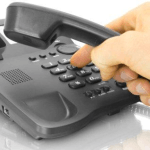 